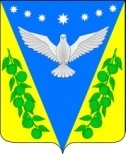 Совет Успенского сельского поселенияУспенского района РЕШЕНИЕ56 сессияот 25.10.2022 года                                                                                                    № 219с.УспенскоеО внесении изменений в решение Совета Успенского сельского поселения Успенского района от 25 марта 2016 года №118 «Об утверждении Реестра муниципального имущества  Успенского сельского поселения Успенского района и Положения об учете муниципального имущества и ведении реестра муниципального имущества Успенского сельского поселения Успенского района»В целях осуществления полномочий по владению, пользованию и распоряжению имуществом, находящегося в муниципальной собственности Успенского сельского поселения Успенского района, в соответствии со статьями 209, 215 Гражданского кодекса Российской Федерации, Федеральным законом от 6 октября 2003 года №131-ФЗ «Об общих принципах организации местного самоуправления в Российской Федерации», а также Уставом Успенского сельского поселения Успенского района, Совет Успенского сельского поселения Успенского района  р е ш и л:1. Внести изменения в приложение №2 к решению Совета Успенского сельского поселения Успенского района от 25 марта 2016 года №118 «Об утверждении Реестра муниципального имущества  Успенского сельского поселения Успенского района и Положения об учете муниципального имущества и ведении реестра муниципального имущества Успенского сельского поселения Успенского района» согласно приложению к настоящему решению.2. Обнародовать настоящее решение в соответствии с Уставом Успенского сельского поселения Успенского района.3. Контроль за выполнением настоящего решения возложить на председателя постоянной комиссии по социально-экономическим вопросам и бюджету, финансам, налогам и распоряжению муниципальной собственностью Совета Успенского сельского поселения Успенского района Н.М. Молдованенко и на главу Успенского сельского поселения Успенского района В.Н.Плотникова.4. Решение вступает в силу со дня его официального обнародования.Глава Успенского сельского поселения Успенского района                                                                  В.Н.ПлотниковПредседатель СоветаУспенского сельского поселенияУспенского района                                                                                     С.И.Шваб